J & B Virtual LabsExample 1If you’re having trouble with entering a password:First, make sure you’re running the correct virtual machine.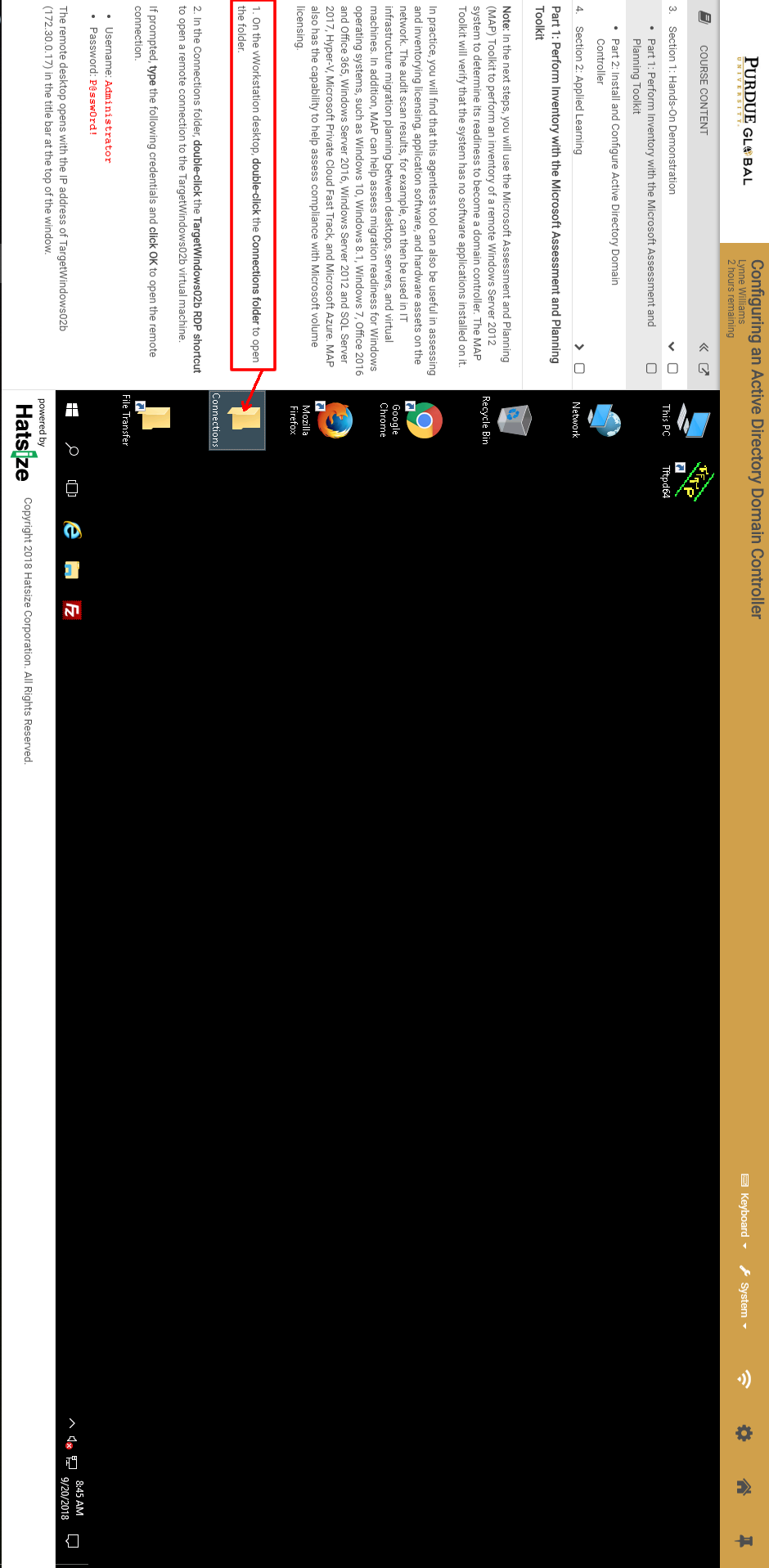 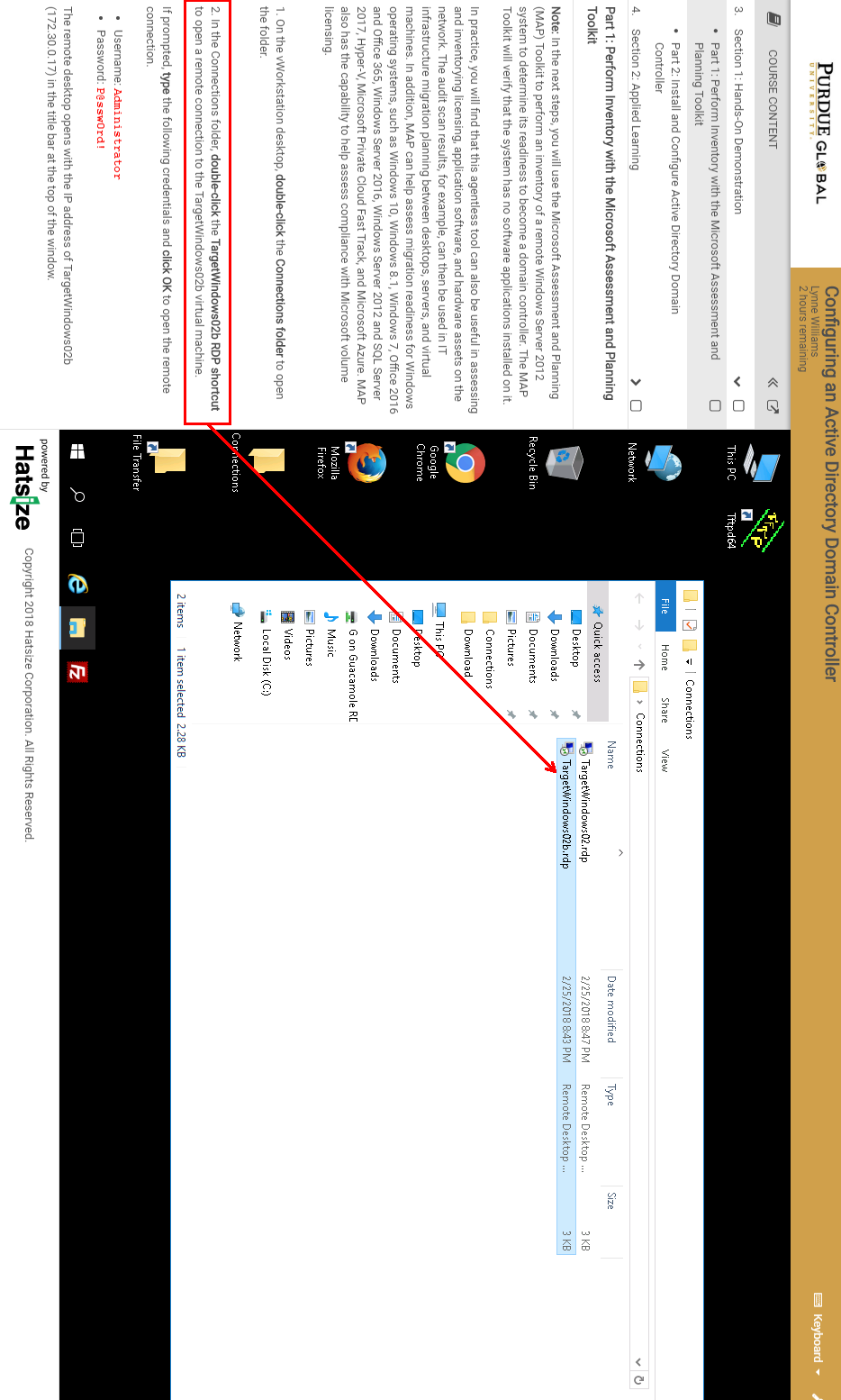 If you are prompted to enter a password, use the on-screen keyboard to type it in: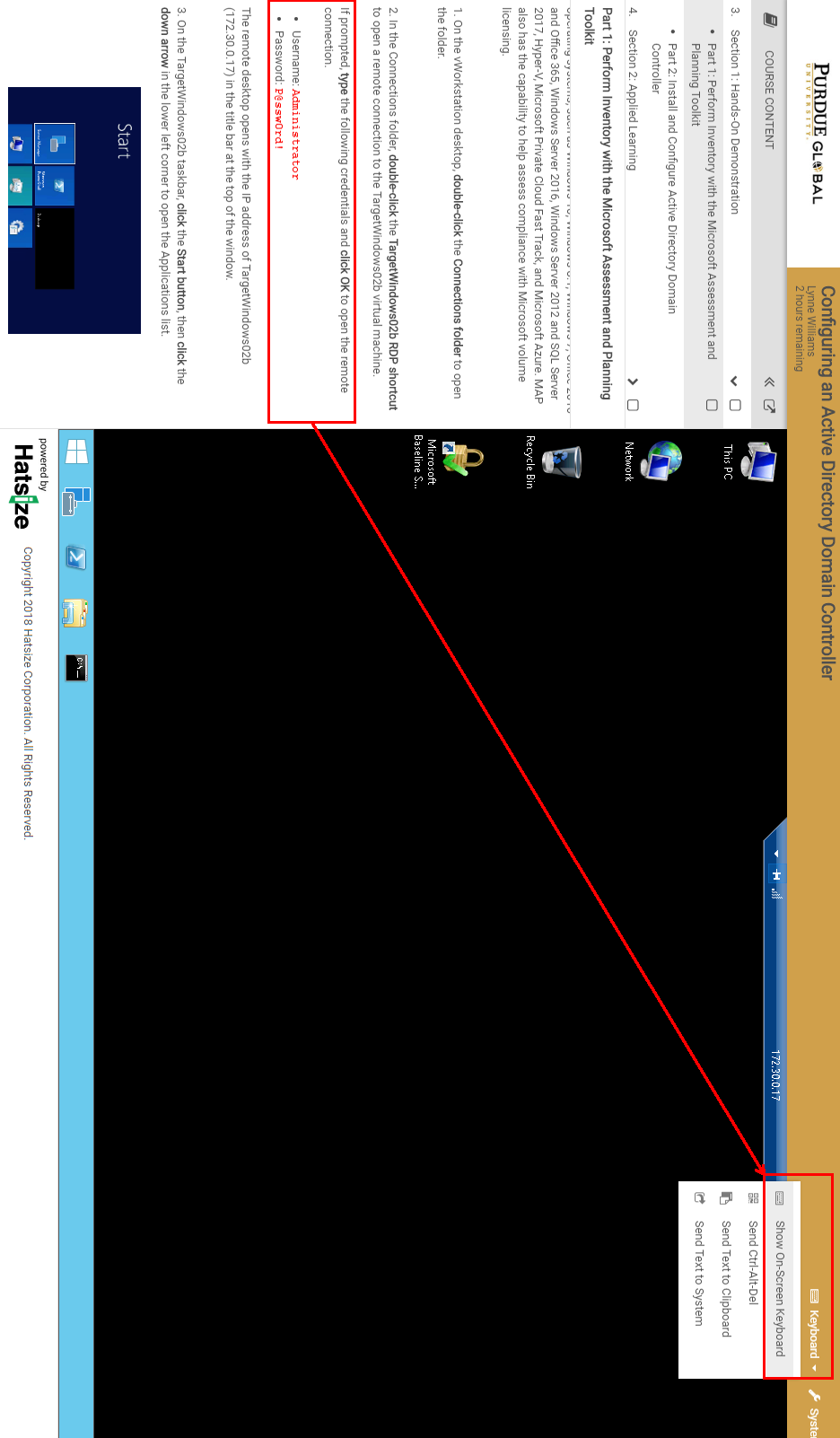 